First Name of Application CV No 1622730Whatsapp Mobile: +971504753686 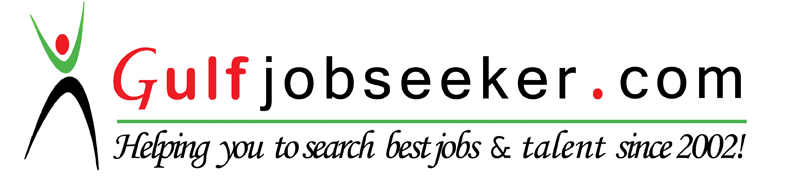 To get contact details of this candidate Purchase our CV Database Access on this link.http://www.gulfjobseeker.com/employer/services/buycvdatabase.php PERSONAL DETAILSD.O.B:				01/11/1990SEX:					FEMALEMARITAL STATUS:		MARRIEDNATIONALITY:			ZIMBABWEAN
CAREER STATEMENT:As a dynamic, muliti-tasking, highly motivated and open minded individual, with an ability of working in a multi-cultural environment, I seek to impart my capacity of working in the Non Profit Making Organisations and expose myself to an environment that helps me to meet my competence, capabilities, skills and education.SKILLS:Monitoring and Evaluation.Public Relations.Public Sector Accounting and ManagementUrban and Rural Development Strategies.Excellentwrittenandverbalcommunicationskills.MSWord, Excel, PowerPointandOutlook.GENERALCONDUCTExceptionaltimemanagement,committed,disciplined,hardworking,dynamic, motivatedto tackletaskswith minimumsupervisionanddrivenbychallengingsituations.CURRENT WORKING EXPRIENCE-Administration and marketing officerDutiesOffice administrative duties.Keeping payments and receipts records of all transactions as well as making cash  requisitions.Management of petty cash book and reconciliation of monthly management accountsGeneral PA duties as assigned by the directorCoordinating daily marketing rounds for all staffensuring smooth communication among all members of the organizationStrategic planning formulation and implementation.Past working experience (2 years)Assistant Human Resources Officer at Chitungwiza Municipality in the Human Resources Department(2011 to 2012).Duties:Organizing and coordinating key promotional events such as exhibitions and  press conferences.Media liaison to get coverageand Public Relations leverage– sendingphotographs out to social pagesandotherrelevantmediafollowingeachevent.Respondingto requestsforinformationfrom themediabyensuringthat theyare addressedbytheappropriatepersonneldependingonthenatureandimpactof informationrequired.SupportingtheadministrativecoordinationoftheworkoftheMunicipalityonaday-to-day basis.Promoting good will and managing companyreputationbymaintainingafavorable publicand stakeholderperceptionoftheentity’s accomplishmentsand agenda.Writing of weekly and monthly reports for the District Administrator and the Minister of Local Governance. Providing information on the operations of the organization. Compiling Charge sheets for the disciplinary boards.  Assisting in the Event Management of the Municipality functions such as Mayor’s cheer fund, Zimbabwe International Trade Fair, Harare Agricultural Show and other exhibitionsRelief Teacher(English) at Nyatsime College, Vimbai Primary School and Budirirai (Seke 5) Primary School (2013-2014) Duties:Teaching (English) and preparing lesson plans.Writing of monthly reports of pupils’ based on tests.Scheming and evaluation of subjects to be taught.Coaching of Percussion band (Budirirai (Seke 5) Primary School).Qualification	                    : Bachelor of Social Sciences Honours Degree Local Governance    Studies    Institution			: Midlands State University (MSU)Period			: August 2009to May 2013 (4 years)MODULES TAKEN:	4th YEARLocal Economic DevelopmentEthics in Local GovernmentPublic Sector Accounting and ManagementManagement of ChangeHuman Settlements and GovernancePublic Management and Economic ChangeRural and Urban Service Provision StrategiesQuantitative and Qualitative Management AnalysisDissertation																					3rd YEAR  Work Related Learning (Chitungwiza Municipality-Human Resources Department)2nd YEARPrinciples of Public Relations							Gender Studies 									Strategic Planning and ManagementUrban and Rural Development StrategiesIntroduction to Public Sector AccountingPublic Sector Human Resouces ManagementCivil Society and Local GovernanceDisaster Preparedness and ManagementResearch MethodsLocal Government FinanceLocal Government ManagementNegotiationand Conflict Resolution in Local AuthoritiesResults Based Management								1st  YEARBasics of Communication SkillsIntroduction to Information TechnologyIndustrial RelationsLocal Government AdministrationIntroduction to Political ScienceTraditional Leadership Systems and Local GovernancePrinciples of Human Resources ManagementLocal Government LegislationProject Planning and  ManagementComparative Local Government SystemsPolitics and GovernanceIntroduction to Rural and Urban DevelopmentGENERAL EDUCATION:ZimbabweSchoolsExaminationsCouncil(ZIMSEC) GeneralCertificateofEducation (AdvancedLevel)PassedtwoAdvancedlevel subjects(DivinityandEnglishLiterature)ZimbabweSchoolsExaminationsCouncil(ZIMSEC) GeneralCertificateofEducation (OrdinaryLevel)PassedsevenOrdinarylevel subjects including (Mathematics and English).